In parallel with the Comenius project, we welcomed in our school Molly Powderly, an English Comenius assistant.She was student at the University of Edinburgh, that's why she came in Brignoles three months with the aim of improving her French and her Spanish.But not only! She taught English in most classes and it was really interesting as well for pupils as for teachers. She offered us a real English, a different accent and pupils learnt a lot with her. They were very happy of all her interventions.She organized an English breakfast. It was the occasion for the French children to learn more about the English culture. The children discovered new flavors as lemon curd or peanut butter.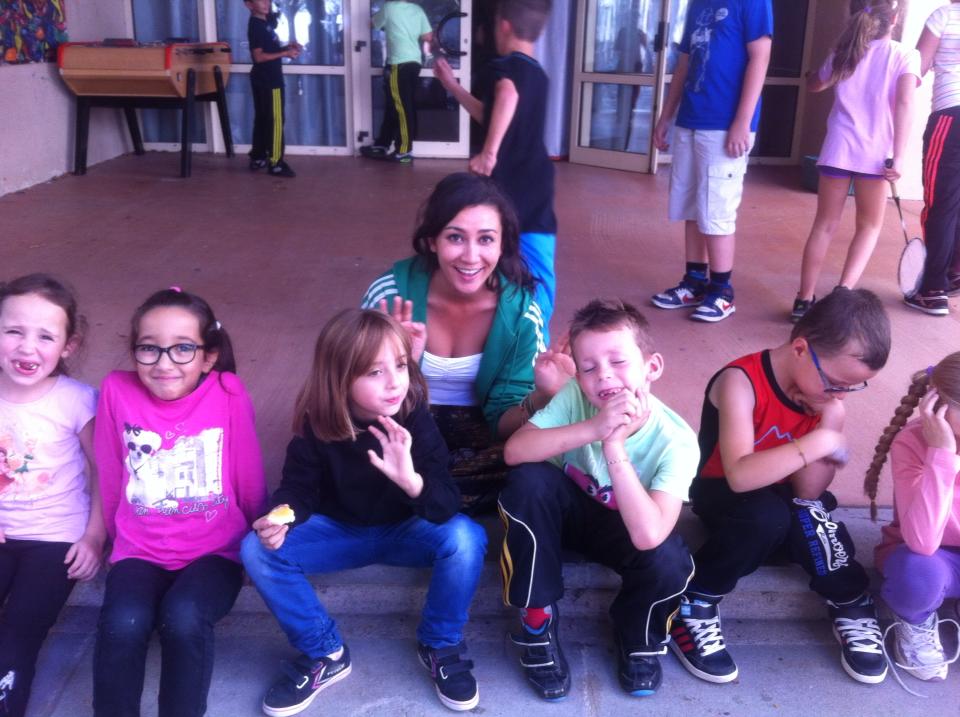 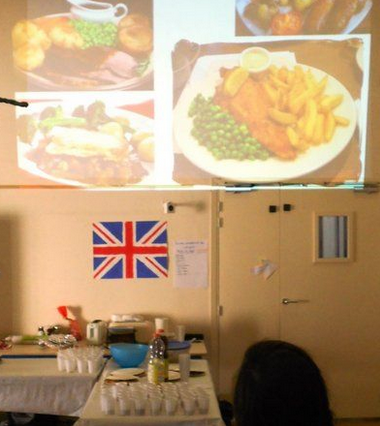 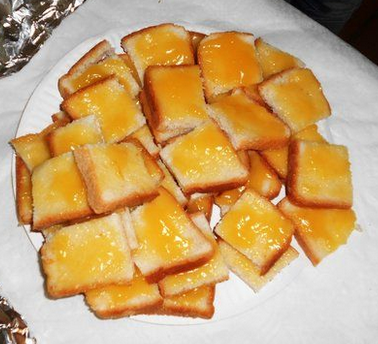 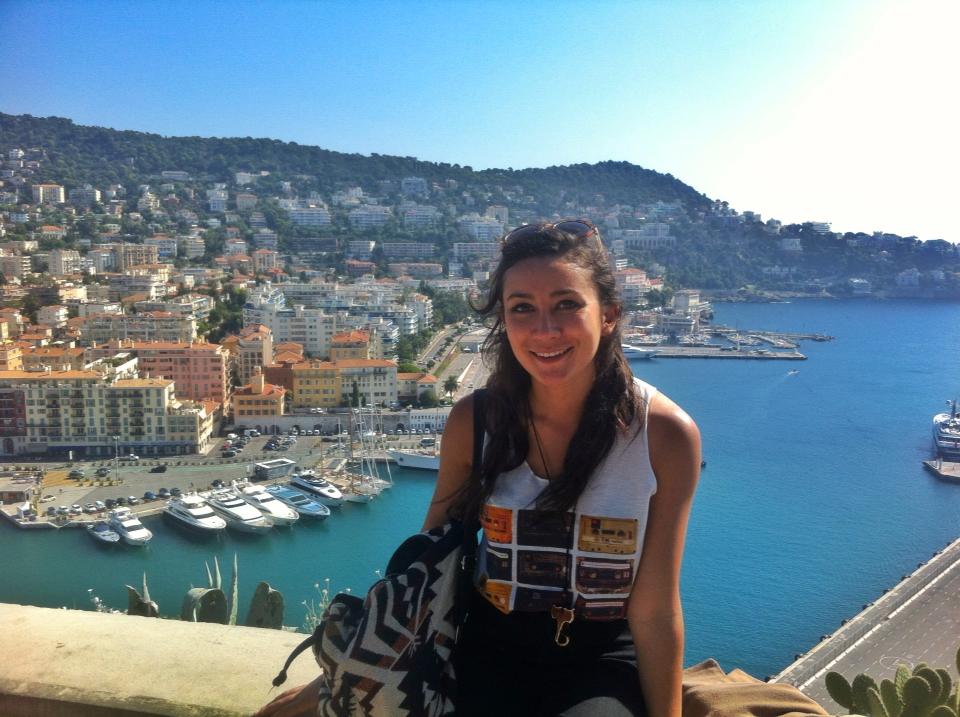 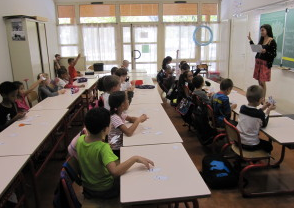 